От 23 до 26  ноември 2015г. в град Касерес, област Естремадура  Испания се проведе първата международна среща от проекта „Да мислим глобално, да учим заедно“.  Проектът е насочен към обмен на опит между учителите от различните държави и създаване на ресурс от нови методи и техники  на обучение в областта на образованието при децата със специални образователни потребности.  Помощно училище „Д-р Петър Берон“  град Добрич  участва с двама свои представители  на тази среща.  В рамките на три дни се проведоха работни конференции с участниците от седемте държави партньори по проекта.  По време на визитата в училището – домакин бяха показани  основни умения на учениците със специални образователни потребности, специфичните  кабинети за обучение, както и видовете терапии използвани при учебния процес. Срещата имаше и опознавателен характер като всеки един от участниците представи своята държава, град, училище и методите на работа. На работните заседания се определиха предстоящите задачи за всеки един от партньорите през предстоящия тригодишен период на проекта. 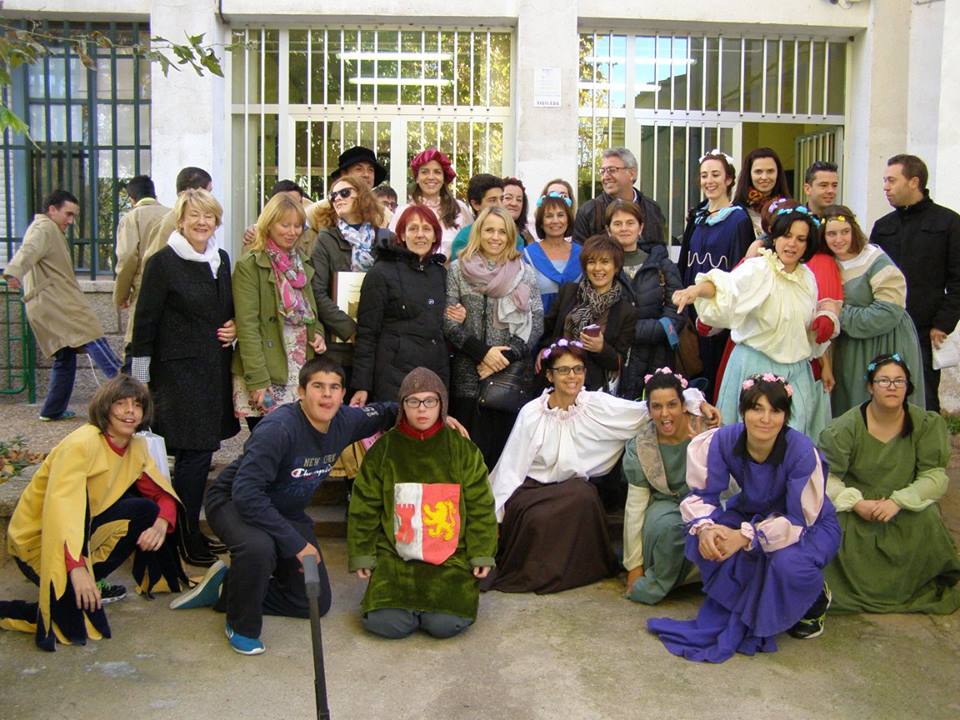 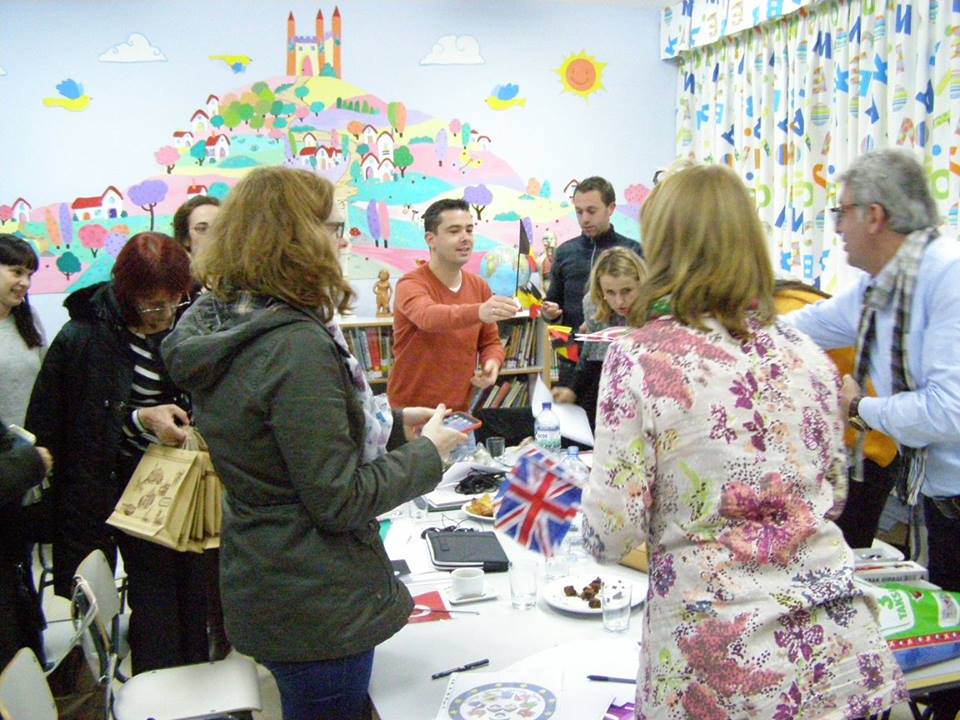 